All’Albo sito web Agli atti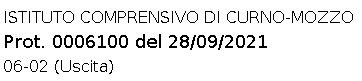 AVVISO DI SELEZIONEPER IL REPERIMENTO DI ESPERTI INTERNI/ESTERNI PER PIANO SCUOLA ESTATE - UN PONTE PER UN NUOVO INIZIO 2021 EX ART.31 COMMA 6 D.L. 41/2021VISTA la nota n. 11563 del 14/05/2021 del Ministero dell’Istruzione, in cui si forniscono le prime istruzioni operative rispetto all’utilizzo delle risorse;VISTA l’assegnazione dei fondi previsti dall’art. 31 comma 6 del DL 41/2021 “c.d. Decreto Sostegni”;VISTA la nota ministeriale n. 643 del 27 aprile 2021 relativa al Piano scuola estate 2021, Un ponte per il nuovo inizio;VISTA la comunicazione da parte del Ministero dell’istruzione circa l’assegnazione della quota prevista per questo Istituto;VISTO il D.I. n. 129 del 28/08/2018 e in particolare gli articoli 44,45,46,47 che disciplinano l’attività negoziale delle Istituzioni Scolastiche;VISTO il Collegio dei Docenti svoltosi in data 20/05/2021 e 25.06.2021;VISTO la delibera n. 91 del Consiglio di Istituto del 27/05/2021 e la delibera n. 106 del 7/07/2021relativa alla proposta progettuale del Piano Scuola Estate 2021 Un ponte per il nuovo inizio;VISTO il Piano dell’Offerta Formativa relativa all’anno scolastico 2020/2021;CONSIDERATO che si rende necessario procedere all’individuazione dei contraenti cui conferire incarico o contratto di prestazione d’opera per garantire lo svolgimento delle attività previste dal Piano Scuola Estate 2021;VISTO l’art. n. 7 comma 6 del D. Lgs n. 165 del 2001;CONSIDERATO che si rende necessario procedere all’individuazione del personale docente dell’I.C. di Curno a cui conferire gli incarichi relativi ai progetti in oggetto;VISTA la determina a contrarre n. 118 del 28/06/2021;VISTO l’avviso reperimento esperti interni Prot. n. 4910 del 27/07/2021 CONSIDERATO che alcuni progetti non si sono realizzati per insufficienza di iscrittiVISTA la possibilità di attivare un’ulteriore attività di potenziamento musicale e artistico per le classi della scuola secondaria di primo gradoEMANAil seguente avviso pubblico di selezione per titoli finalizzato allo svolgimento di progetti nel programma “Piano Scuola Estate 2021 – Un Ponte per un nuovo inizio”, mediante la stipula di incarichi per docenti interni o contratti di prestazione d’opera per gli esperti esterni individuati, previa valutazione comparativa delle candidature inoltrate e dando precedenza al personale interno e ai dipendenti della pubblica amministrazione. In assenza di candidature del personale interno e delle altre amministrazioni pubbliche, si prenderanno in esame le candidature di personale esterno alla pubblica amministrazione. Una volta acquisite tutte le candidature si procederà con la produzione di graduatorie separate, dando comunque priorità alla graduatoria del personale interno. Nel caso non sia possibile procedere ad aggiudicazione mediante avviso, per assenza di candidature o di candidature valide, o per altra motivazione si proseguirà con procedura di affido diretto.ART.1 - ENTE COMMITTENTEIstituto Comprensivo ...ART. 2 - OBIETTIVI E OGGETTO DELL´INCARICOI candidati dovranno presentare un progetto in linea con le finalità descritte e previste dalle note ministeriali relative al Piano Scuola Estate 2021 – Fase III - citate in premessa.Pertanto i progetti dovranno prevedere interventi finalizzati al raggiungimento prioritario degli obiettivi tra quelli di seguito indicati:− potenziamento dell’offerta formativa extracurriculare;− miglioramento delle competenze di base in italiano, matematica, inglese;− consolidamento di apprendimenti formali nelle dsicipline linguistiche e logico matematiche;− rinforzo e potenziamento delle competenze disciplinari e relazionali con intro al nuovo anno scolastico.− promozione di attività in forma laboratoriale peril recupero della socialità, della proattività, della vita di gruppo delle studentesse e degli studenti.Oggetto dell’incarico:Laboratorio di potenziamento delle competenze musicaliLaboratorio di potenziamento delle competenze tecniche - artisticheDestinatari: alunni della scuola secondaria di primo gradoPROCEDURA DI SELEZIONE PER AFFIDAMENTO DI INCARICO PREVISTO PER UNO O PIU’ PROGETTI FRA I LABORATORI SOTTO ELENCATI:Per tutti i progetti, il compenso orario lordo per i dipendenti della pubblica amministrazione è pari a€ 35,00 per attività di insegnamento (come da CCNL)Gli interessati dovranno far pervenire istanza, debitamente firmata, in segreteria, ufficio protocollo, entro le ore 14.00 del giorno 5 ottobre 2021, specificando il/i nome/i del/i progetto/i ai quali l’istanza fa riferimento o in alternativa via mail all’indirizzo bgic84500a@istruzione.itART.3 – NATURA DELL’INCARICOL’istituto si riserva di variare il calendario in base alle proprie esigenze e previa consultazione degli esperti individuati. Per i docenti interni e delle Pubbliche Amministrazioni trattasi di incarico per lo svolgimento di ore aggiuntive al proprio orario di lavoro. Per gli esperti esterni trattasi di una prestazione di lavoro autonomo ai sensi dell’art. 2222 e seguenti del Codice Civile, senza vincolo di subordinazione, da svolgersi nel rispetto delle direttive fornite dal Dirigente Scolastico incaricato della procedura di selezione.ART. 4 - STIPULA CONTRATTOI candidati, individuati ai sensi del presente avviso, saranno invitati a presentarsi presso l’Ufficio della Segreteria dell’Istituto per il perfezionamento degli incarichi. Per eventuali ulteriori informazioni è possibile contattare l’ufficio contabile della segreteria della scuolaART. 5 – LUOGO DI SVOLGIMENTO DELL’INCARICOLa prestazione lavorativa/professionale dovrà essere svolta presso i plessi dell’Istituto indicati, secondo il calendario previsto per ogni attività di cui al precedente art. 2 del presente avviso.ART. 6 - REQUISITI E COMPETENZEPossono partecipare tutti i candidati in possesso dei seguenti requisiti generali e specifici. I requisiti generali di accesso:Essere in possesso della cittadinanza italiana o di uno degli Stati membri dell’Unione Europea;Essere in possesso del godimento dei diritti civili e politici;Non aver riportato condanne penali e non essere destinatario di provvedimenti che riguardano l’applicazione di misure di prevenzione, di decisioni civili e di provvedimenti amministrativi iscritti nel casellario giudiziale;Essere a conoscenza di non essere sottoposti a procedimenti penali. Requisiti specifici di accesso:Essere in possesso di titolo di studio rilasciato in Italia e specifico per il settore di riferimento o titolo equipollente.Art	CRITERI DI SCELTAPrevia valutazione comparativa per il reclutamento è previsto il seguente diritto di precedenza:dipendenti interni all’istituto a tempo indeterminato;dipendenti interni all’istituto a tempo determinato;dipendenti della pubblica amministrazione;esperti esterniA parità di punteggio complessivo, si darà la precedenza al candidato con maggior punteggio derivato da esperienze pregresse di collaborazione con scuole secondarie di primo grado. La valutazione terrà conto dei titoli di studio e culturali posseduti, del livello di qualificazione professionale, della congruenza dell’attività professionale svolta dal candidato. Inoltre sarà valutata la proposta progettuale e il rispetto delle direttive ministeriali circa le finalità, gli obiettivi e le modalità di svolgimento delle attività proposte nei singoli progetti presentati, come da precedente art. 2 del presente avviso.Art. 8 MODALITA’ DI PRESENTAZIONE DELLA DOMANDAI candidati possono presentare domanda di partecipazione alla selezione attraverso la compilazione dei seguenti moduli:Allegato 1, modello di domanda per la partecipazione all’avviso di selezione esperti esterni in forma individuale;Allegato 2, modello di domanda per la partecipazione all’avviso di selezione esperti esterni in forma associativaAllegato 3, dichiarazione di valutazione dei titoli dell’espertoAllegato 4 Informativa sulla privacy fornitoriAllegato 5 AutocertificazioneAllegato 6 modello di domanda per la partecipazione all’avviso di selezione esperti interniAllegato 7 Informativa sulla privacy dipendentiParticolare attenzione dovrà essere rivolta alla stesura della proposta progettuale da allegare per ogni laboratorio, in quanto sarà oggetto di valutazione da parte della commissione di valutazione.IL DIRIGENTE SCOLASTICOProf.ssa Maria Lina MazzoleniIl presente documento informatico è firmato digitalmente ai sensi del testo unico D.P.R. 28 dicembre 2000,n. 445 e del D.Lgs. 7 marzo 2005, n. 82 e norme collegate e sostituisce il testo cartaceo e la firma autografaSCUOLA SECONDARIA DI PRIMO GRADO PASCOLI - CURNOSCUOLA SECONDARIA DI PRIMO GRADO PASCOLI - CURNOSCUOLA SECONDARIA DI PRIMO GRADO PASCOLI - CURNOSCUOLA SECONDARIA DI PRIMO GRADO PASCOLI - CURNOPROGETTOOBIETTIVI/ATTIVITA’DURATA DEL CORSO E PERIODO DISVOLGIMENTOTITOLI DI STUDIO E COMPETENZERICHIESTICorso di tastieraConoscere la tecnica della tastiera. Leggere ed eseguire brani strumentali. Suonare brani di musica d’insieme.Comprendere le regole del linguaggio musicale tradizionale. Accedere alle risorse musicali presenti in rete e utilizzare software specifici per elaborazioni sonore e musicali.12 ore(8 incontri da1,30 da svolgersi in orario extrascolastico pomeridiano)Titolo di studio previsto per accesso al ruolo di appartenenza. Ulteriori titoli conseguiti.Esperienza di insegnamento nella scuola secondaria diprimo gradoSCUOLA SECONDARIA DI PRIMO GRADO BROLIS - MOZZOSCUOLA SECONDARIA DI PRIMO GRADO BROLIS - MOZZOSCUOLA SECONDARIA DI PRIMO GRADO BROLIS - MOZZOSCUOLA SECONDARIA DI PRIMO GRADO BROLIS - MOZZOPROGETTOOBIETTIVI/ATTIVITA’DURATA DEL CORSO E PERIODO DISVOLGIMENTOTITOLI DI STUDIO E COMPETENZERICHIESTIArte in Erba per ragazzi e ragazze Osservazione botanica all’acquarello-Stimolare e guidare alle capacità di osservazione e ai suoi strumenti (contare, misurare, mettere in relazione)-Comprendere attraverso il disegno come è organizzato il modello in termini di geometria, proporzioni, modo di disporsi nello spazio.-Familiarizzare gli studenti alle regole interne specifiche dell’illustrazione botanica-realizzare stampe-apprendere i concetti di proiezione, prospettiva e sezione.-realizzare un erbario illustrato eschede botaniche per ogni essenza osservatan. 2 docenti(12 ore + 12 ore)(6 incontri da 2 h da svolgersi in orario extrascolastico pomeridiano)Titolo di studio previsto per accesso al ruolo di appartenenza. Ulteriori titoli conseguiti coerenti con l’attività.Esperienza di insegnamento nella scuola secondaria di primo grado.